Formulář pro vrácení zboží                    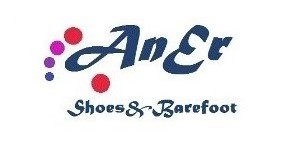 Adresát (prodávající):Internetový obchod:	www.aner.czProdávající:	Ondřej HančSe sídlem:	Jaroslava Ježka 788, Trutnov, 54101IČ/DIČ:	87904861E-mailová adresa:	info@aner.czTelefonní číslo:	604803969Adresa pro vrácení zboží, adresa kamenné prodejny:NEPŘIJÍMÁME BALÍKY NA DOBÍRKUKlára Hančová (Aner Shoes)Barvířská 2654101, TrutnovSpotřebitel:Číslo objednávky:Jméno a příjmení:	Adresa:	Telefon:Email:Číslo bankovního účtu:Potřebuji zboží:    Vrátit / Vyměnit / Reklamovat       K formuláři je nutné přiložit originál nebo kopii faktury od zakoupeného zboží.V ………………………………………………….                  Dne ……………………………………..Podpis zákazníka______________________________